How to applyThis form is to be used to apply for the annual grants provided by the council.We have designed this form so you can give us all the information we need to make a decision about your proposal. We strongly recommend that you read the guidance notes before completing your applicationWhen you have completed the application form, please email a saved copy as an attachment to: commissioning@norwich.gov.uk. Any enquiries can be sent to this address.Or you can return it by post to:Commissioning Applications City CouncilCity HallNR2 1NHYou will receive confirmation of receipt of your application by email if you have given us an email address. Your application will then be considered by senior council officers. Section A – The applicant                                                            Section A – The applicant                                                            Section A – The applicant                                                            Section A – The applicant                                                            Section A – The applicant                                                            Section A – The applicant                                                            Section A – The applicant                                                            1.	Organisation name, main contact and position held 1.	Organisation name, main contact and position held 1.	Organisation name, main contact and position held 1.	Organisation name, main contact and position held 1.	Organisation name, main contact and position held 1.	Organisation name, main contact and position held 1.	Organisation name, main contact and position held 2.	Address 2.	Address 2.	Address 2.	Address 2.	Address 2.	Address 2.	Address PostcodeDaytime telephone Evening telephoneEvening telephoneEvening telephoneFax number emailemailemail3.	List of consortium members, or parent organisation if applicable3.	List of consortium members, or parent organisation if applicable3.	List of consortium members, or parent organisation if applicable3.	List of consortium members, or parent organisation if applicable3.	List of consortium members, or parent organisation if applicable3.	List of consortium members, or parent organisation if applicable3.	List of consortium members, or parent organisation if applicable4.	How would you describe your organisation?  (Y/N)4.	How would you describe your organisation?  (Y/N)4.	How would you describe your organisation?  (Y/N)4.	How would you describe your organisation?  (Y/N)4.	How would you describe your organisation?  (Y/N)4.	How would you describe your organisation?  (Y/N)4.	How would you describe your organisation?  (Y/N)A company limited by guaranteeA company limited by guaranteeA company limited by guaranteeAn associationAn associationA partnershipA partnershipA partnershipA co-operativeA co-operativeA community group or clubA community group or clubA community group or clubNon-profit distributingNon-profit distributingA consortiumA consortiumA consortiumA Community Interest Company (CIC)A Community Interest Company (CIC)A registered charityA registered charityA registered charityOther (please specify)Other (please specify)Registered charity number (if applicable)Registered charity number (if applicable)Registered charity number (if applicable)Registered charity number (if applicable)Registered charity number (if applicable)Registered charity number (if applicable)Are you registered for VAT?   (Yes/No)Are you registered for VAT?   (Yes/No)Are you registered for VAT?   (Yes/No)Are you registered for VAT?   (Yes/No)Are you registered for VAT?   (Yes/No)Are you registered for VAT?   (Yes/No)VAT number (if applicable)VAT number (if applicable)VAT number (if applicable)VAT number (if applicable)VAT number (if applicable)VAT number (if applicable)Are you a registered company?   (Yes/No)Are you a registered company?   (Yes/No)Are you a registered company?   (Yes/No)Are you a registered company?   (Yes/No)Are you a registered company?   (Yes/No)Are you a registered company?   (Yes/No)Registered company number (if applicable)Registered company number (if applicable)Registered company number (if applicable)Registered company number (if applicable)Registered company number (if applicable)Registered company number (if applicable)5.	What are the aims and objectives of your organisation or consortium?5.	What are the aims and objectives of your organisation or consortium?5.	What are the aims and objectives of your organisation or consortium?5.	What are the aims and objectives of your organisation or consortium?5.	What are the aims and objectives of your organisation or consortium?5.	What are the aims and objectives of your organisation or consortium?5.	What are the aims and objectives of your organisation or consortium?Section B – Tell us about the policies of your organisationSection B – Tell us about the policies of your organisationSection B – Tell us about the policies of your organisationSection B – Tell us about the policies of your organisationSection B – Tell us about the policies of your organisation1.	Does your organisation have any of the following? (If a consortium, consider all of the organisations involved in relation to this application) (Y/N)1.	Does your organisation have any of the following? (If a consortium, consider all of the organisations involved in relation to this application) (Y/N)1.	Does your organisation have any of the following? (If a consortium, consider all of the organisations involved in relation to this application) (Y/N)1.	Does your organisation have any of the following? (If a consortium, consider all of the organisations involved in relation to this application) (Y/N)1.	Does your organisation have any of the following? (If a consortium, consider all of the organisations involved in relation to this application) (Y/N)Contracts, terms and conditions of employment for paid staffDisciplinary and grievance procedure Public liability insuranceVolunteer policyEmployers liability insuranceComplaints procedureProfessional indemnity insuranceEqual & diversity policy Health and safety policyChildren and young people safeguarding policyVulnerable adult safeguarding policy2.	Are relevant employees and volunteers DBS checked? (Y/N)2.	Are relevant employees and volunteers DBS checked? (Y/N)2.	Are relevant employees and volunteers DBS checked? (Y/N)3.	Do relevant employees and volunteers receive...? (Y/N)3.	Do relevant employees and volunteers receive...? (Y/N)3.	Do relevant employees and volunteers receive...? (Y/N)3.	Do relevant employees and volunteers receive...? (Y/N)3.	Do relevant employees and volunteers receive...? (Y/N)Health and safety trainingFirst aid trainingSafeguarding training4.	How many people work for your organisation?  (If this application is on behalf of a consortium, please detail the number of employees and volunteers involved in delivering this project or service alone)4.	How many people work for your organisation?  (If this application is on behalf of a consortium, please detail the number of employees and volunteers involved in delivering this project or service alone)4.	How many people work for your organisation?  (If this application is on behalf of a consortium, please detail the number of employees and volunteers involved in delivering this project or service alone)4.	How many people work for your organisation?  (If this application is on behalf of a consortium, please detail the number of employees and volunteers involved in delivering this project or service alone)4.	How many people work for your organisation?  (If this application is on behalf of a consortium, please detail the number of employees and volunteers involved in delivering this project or service alone)Number of employeesNumber of volunteers5.	Out of those detailed at point 4, how many are:5.	Out of those detailed at point 4, how many are:5.	Out of those detailed at point 4, how many are:5.	Out of those detailed at point 4, how many are:5.	Out of those detailed at point 4, how many are:MaleFemalePeople with disabilitiesUnder 25 years oldWhiteFrom black or minority ethnic groupsOver 50 years old6.  Do you currently pay employees the Living Wage? (Y/N)(The Living Wage is not the minimum wage or the new ‘National Living Wage’ and for Norwich is a rate of £8.75 per hour.  For further information, see guidance notes)6.  Do you currently pay employees the Living Wage? (Y/N)(The Living Wage is not the minimum wage or the new ‘National Living Wage’ and for Norwich is a rate of £8.75 per hour.  For further information, see guidance notes)6.  Do you currently pay employees the Living Wage? (Y/N)(The Living Wage is not the minimum wage or the new ‘National Living Wage’ and for Norwich is a rate of £8.75 per hour.  For further information, see guidance notes)6.  Do you currently pay employees the Living Wage? (Y/N)(The Living Wage is not the minimum wage or the new ‘National Living Wage’ and for Norwich is a rate of £8.75 per hour.  For further information, see guidance notes)Section C – The proposalSection C – The proposalSection C – The proposalSection C – The proposalSection C – The proposalSection C – The proposal1.	Please see guidance notes and then enter details of your proposal below (maximum 500 words). 1.	Please see guidance notes and then enter details of your proposal below (maximum 500 words). 1.	Please see guidance notes and then enter details of your proposal below (maximum 500 words). 1.	Please see guidance notes and then enter details of your proposal below (maximum 500 words). 1.	Please see guidance notes and then enter details of your proposal below (maximum 500 words). 1.	Please see guidance notes and then enter details of your proposal below (maximum 500 words). 2.	If applicable, please detail below how partners are involved in the delivery of the proposed project or service (maximum 200 words).2.	If applicable, please detail below how partners are involved in the delivery of the proposed project or service (maximum 200 words).2.	If applicable, please detail below how partners are involved in the delivery of the proposed project or service (maximum 200 words).2.	If applicable, please detail below how partners are involved in the delivery of the proposed project or service (maximum 200 words).2.	If applicable, please detail below how partners are involved in the delivery of the proposed project or service (maximum 200 words).2.	If applicable, please detail below how partners are involved in the delivery of the proposed project or service (maximum 200 words).3.	Which of the Norwich City Council priorities and agreed outcomes does your project support? (Y/N) 3.	Which of the Norwich City Council priorities and agreed outcomes does your project support? (Y/N) 3.	Which of the Norwich City Council priorities and agreed outcomes does your project support? (Y/N) 3.	Which of the Norwich City Council priorities and agreed outcomes does your project support? (Y/N) 3.	Which of the Norwich City Council priorities and agreed outcomes does your project support? (Y/N) 3.	Which of the Norwich City Council priorities and agreed outcomes does your project support? (Y/N) Fair cityFair cityProsperous and vibrant cityProsperous and vibrant citySafe, clean and low-carbon citySafe, clean and low-carbon cityHealthy city with good housing Healthy city with good housing Value for money servicesValue for money services4.	How much funding are you requesting from Norwich City Council?4.	How much funding are you requesting from Norwich City Council?4.	How much funding are you requesting from Norwich City Council?4.	How much funding are you requesting from Norwich City Council?4.	How much funding are you requesting from Norwich City Council?4.	How much funding are you requesting from Norwich City Council? £     £     £     £     £     £    5. Please provide a breakdown of the total cost of your proposal.  5. Please provide a breakdown of the total cost of your proposal.  5. Please provide a breakdown of the total cost of your proposal.  5. Please provide a breakdown of the total cost of your proposal.  5. Please provide a breakdown of the total cost of your proposal.  5. Please provide a breakdown of the total cost of your proposal.  ItemCost (£)Cost (£)Cost (£)SourceSource6.	What benefit will people receive from this project (maximum200 words)? 6.	What benefit will people receive from this project (maximum200 words)? 6.	What benefit will people receive from this project (maximum200 words)? 6.	What benefit will people receive from this project (maximum200 words)? 6.	What benefit will people receive from this project (maximum200 words)? 6.	What benefit will people receive from this project (maximum200 words)? 7.	How many people do you think will benefit and what percentage will be residents of Norwich (approximately)?7.	How many people do you think will benefit and what percentage will be residents of Norwich (approximately)?7.	How many people do you think will benefit and what percentage will be residents of Norwich (approximately)?7.	How many people do you think will benefit and what percentage will be residents of Norwich (approximately)?7.	How many people do you think will benefit and what percentage will be residents of Norwich (approximately)?7.	How many people do you think will benefit and what percentage will be residents of Norwich (approximately)?8.	Please describe how you plan to target and engage relevant groups of people (max 200 words).8.	Please describe how you plan to target and engage relevant groups of people (max 200 words).8.	Please describe how you plan to target and engage relevant groups of people (max 200 words).8.	Please describe how you plan to target and engage relevant groups of people (max 200 words).8.	Please describe how you plan to target and engage relevant groups of people (max 200 words).8.	Please describe how you plan to target and engage relevant groups of people (max 200 words).9.	Please describe your experience and track record of project or service delivery (maximum 200 words)9.	Please describe your experience and track record of project or service delivery (maximum 200 words)9.	Please describe your experience and track record of project or service delivery (maximum 200 words)9.	Please describe your experience and track record of project or service delivery (maximum 200 words)9.	Please describe your experience and track record of project or service delivery (maximum 200 words)9.	Please describe your experience and track record of project or service delivery (maximum 200 words)10.	What plans are there for long term sustainability, or is this a one off application (maximum 200 words)? 10.	What plans are there for long term sustainability, or is this a one off application (maximum 200 words)? 10.	What plans are there for long term sustainability, or is this a one off application (maximum 200 words)? 10.	What plans are there for long term sustainability, or is this a one off application (maximum 200 words)? 10.	What plans are there for long term sustainability, or is this a one off application (maximum 200 words)? 10.	What plans are there for long term sustainability, or is this a one off application (maximum 200 words)? 11. How will you promote and publicise your activities or services (maximum 200 words)?11. How will you promote and publicise your activities or services (maximum 200 words)?11. How will you promote and publicise your activities or services (maximum 200 words)?11. How will you promote and publicise your activities or services (maximum 200 words)?11. How will you promote and publicise your activities or services (maximum 200 words)?11. How will you promote and publicise your activities or services (maximum 200 words)?12. How do you seek feedback from the users of your service (maximum 200 words)?12. How do you seek feedback from the users of your service (maximum 200 words)?12. How do you seek feedback from the users of your service (maximum 200 words)?12. How do you seek feedback from the users of your service (maximum 200 words)?12. How do you seek feedback from the users of your service (maximum 200 words)?12. How do you seek feedback from the users of your service (maximum 200 words)?Section D – Tell us about your financesSection D – Tell us about your financesSection D – Tell us about your financesSection D – Tell us about your financesSection D – Tell us about your financesSection D – Tell us about your finances1.	Does your organisation or consortium have an annual turnover of £5,000 or more?  (Yes or No) 1.	Does your organisation or consortium have an annual turnover of £5,000 or more?  (Yes or No) 1.	Does your organisation or consortium have an annual turnover of £5,000 or more?  (Yes or No) 1.	Does your organisation or consortium have an annual turnover of £5,000 or more?  (Yes or No) 1.	Does your organisation or consortium have an annual turnover of £5,000 or more?  (Yes or No) ‘Yes’ please enclose a copy of:An audited or independently examined accounts for the last financial year. ‘No’ please enclose:Copies of your last three bank statements. ‘Yes’ please enclose a copy of:An audited or independently examined accounts for the last financial year. ‘No’ please enclose:Copies of your last three bank statements. ‘Yes’ please enclose a copy of:An audited or independently examined accounts for the last financial year. ‘No’ please enclose:Copies of your last three bank statements. ‘Yes’ please enclose a copy of:An audited or independently examined accounts for the last financial year. ‘No’ please enclose:Copies of your last three bank statements. ‘Yes’ please enclose a copy of:An audited or independently examined accounts for the last financial year. ‘No’ please enclose:Copies of your last three bank statements. ‘Yes’ please enclose a copy of:An audited or independently examined accounts for the last financial year. ‘No’ please enclose:Copies of your last three bank statements. 2.	What arrangement does the organisation or consortium have in place to ensure that proper financial controls are in place? 2.	What arrangement does the organisation or consortium have in place to ensure that proper financial controls are in place? 2.	What arrangement does the organisation or consortium have in place to ensure that proper financial controls are in place? 2.	What arrangement does the organisation or consortium have in place to ensure that proper financial controls are in place? 2.	What arrangement does the organisation or consortium have in place to ensure that proper financial controls are in place? 2.	What arrangement does the organisation or consortium have in place to ensure that proper financial controls are in place? 3.	What mechanisms does the organisation or consortium have in place to monitor, review and revise levels of expenditure and income?3.	What mechanisms does the organisation or consortium have in place to monitor, review and revise levels of expenditure and income?3.	What mechanisms does the organisation or consortium have in place to monitor, review and revise levels of expenditure and income?3.	What mechanisms does the organisation or consortium have in place to monitor, review and revise levels of expenditure and income?3.	What mechanisms does the organisation or consortium have in place to monitor, review and revise levels of expenditure and income?3.	What mechanisms does the organisation or consortium have in place to monitor, review and revise levels of expenditure and income?Section E – Tell us about any other grantsSection E – Tell us about any other grantsSection E – Tell us about any other grantsSection E – Tell us about any other grantsSection E – Tell us about any other grantsSection E – Tell us about any other grants1.	Please detail below, any applications made to other organisations for funding to support your organisation or consortium in the last three years, including funding already secured and unsuccessful applications.1.	Please detail below, any applications made to other organisations for funding to support your organisation or consortium in the last three years, including funding already secured and unsuccessful applications.1.	Please detail below, any applications made to other organisations for funding to support your organisation or consortium in the last three years, including funding already secured and unsuccessful applications.1.	Please detail below, any applications made to other organisations for funding to support your organisation or consortium in the last three years, including funding already secured and unsuccessful applications.1.	Please detail below, any applications made to other organisations for funding to support your organisation or consortium in the last three years, including funding already secured and unsuccessful applications.1.	Please detail below, any applications made to other organisations for funding to support your organisation or consortium in the last three years, including funding already secured and unsuccessful applications.Decision dateDuration of grant (years)Organisation applied toAmount applied for (£s)Amount(s) receivedHow is the grant to be used?2.	Please tell us if any of the sources above require evidence of match funding2.	Please tell us if any of the sources above require evidence of match funding2.	Please tell us if any of the sources above require evidence of match funding2.	Please tell us if any of the sources above require evidence of match funding2.	Please tell us if any of the sources above require evidence of match funding2.	Please tell us if any of the sources above require evidence of match fundingSection F – How will your success be evaluatedIf your application is successful, a council officer will meet with you to agree a monitoring and evaluation framework for your project or service. You will also be required to provide a progress report mid-year and at the end of the year or project.And finallyAnd finallyAnd finallyAnd finallyAnd finallyAnd finallyWe try to make our application forms easy to complete, particularly as we have to ask so many questions. Would you please help us by ticking the appropriate boxes for these two questions:We try to make our application forms easy to complete, particularly as we have to ask so many questions. Would you please help us by ticking the appropriate boxes for these two questions:We try to make our application forms easy to complete, particularly as we have to ask so many questions. Would you please help us by ticking the appropriate boxes for these two questions:We try to make our application forms easy to complete, particularly as we have to ask so many questions. Would you please help us by ticking the appropriate boxes for these two questions:We try to make our application forms easy to complete, particularly as we have to ask so many questions. Would you please help us by ticking the appropriate boxes for these two questions:We try to make our application forms easy to complete, particularly as we have to ask so many questions. Would you please help us by ticking the appropriate boxes for these two questions:1.	Did you find this form: (Y/N)1.	Did you find this form: (Y/N)1.	Did you find this form: (Y/N)1.	Did you find this form: (Y/N)1.	Did you find this form: (Y/N)1.	Did you find this form: (Y/N)(a) Easy to complete(b) Reasonably easy to complete(b) Reasonably easy to complete(b) Reasonably easy to complete(c) A little difficult to complete(d) Very difficult to complete(d) Very difficult to complete(d) Very difficult to complete2.	Did you contact one of our officers to: (Y/N)2.	Did you contact one of our officers to: (Y/N)2.	Did you contact one of our officers to: (Y/N)2.	Did you contact one of our officers to: (Y/N)2.	Did you contact one of our officers to: (Y/N)2.	Did you contact one of our officers to: (Y/N)(a) discuss your application      (a) discuss your application      (a) discuss your application      (a) discuss your application      (a) discuss your application      (b) ask how to complete the application form   (b) ask how to complete the application form   (b) ask how to complete the application form   (b) ask how to complete the application form   (b) ask how to complete the application form   If so, please give officer’s name or role:If so, please give officer’s name or role:If so, please give officer’s name or role:3.	Did you read the guidance notes to help you complete this form? (Y/N) 3.	Did you read the guidance notes to help you complete this form? (Y/N) 3.	Did you read the guidance notes to help you complete this form? (Y/N) 3.	Did you read the guidance notes to help you complete this form? (Y/N) 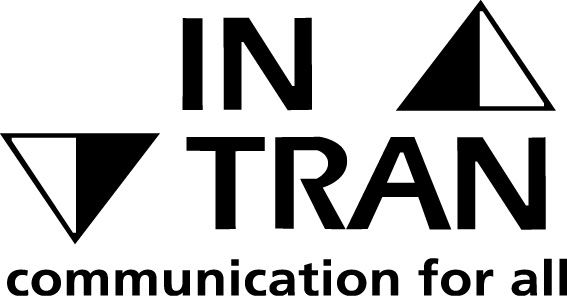 If you would like this document in large print, Braille, audiotapes, or translated in to another language, please call us on 0344 980 3333 or email info@norwich.gov.uk